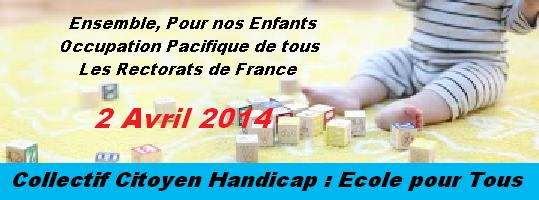  Notre Collectif composé de Parents, Proches, Professionnels et de tous ceux pour le droit à l'école pour tous se mobilisentafin de réclamer l'application immédiate de la loi 2005.Nous demandons pour cela, des moyens supplémentaires, Pérennisation et augmentation des postes d'Auxiliaire de Vie Scolaire.Rectorats de : Amiens, Besançon, Bordeaux, Caen, Clermont-Ferrand, Corse, Créteil, Dijon, Grenoble, Lille, Limoges, Lyon, Marseille, Montpellier, Nice, Nancy-Metz, Nantes, Orléans-Tours, Paris, Poitiers, Reims, Rennes, Rouen, Strasbourg, Toulouse, Versailles, sans oublier les Dom TomNuméro Spécial Information : 06 95 11 24 33 Notre Collectif composé de Parents, Proches, Professionnels et de tous ceux pour le droit à l'école pour tous se mobilisentafin de réclamer l'application immédiate de la loi 2005.Nous demandons pour cela, des moyens supplémentaires, Pérennisation et augmentation des postes d'Auxiliaire de Vie Scolaire.Rectorats de : Amiens, Besançon, Bordeaux, Caen, Clermont-Ferrand, Corse, Créteil, Dijon, Grenoble, Lille, Limoges, Lyon, Marseille, Montpellier, Nice, Nancy-Metz, Nantes, Orléans-Tours, Paris, Poitiers, Reims, Rennes, Rouen, Strasbourg, Toulouse, Versailles., sans oublier les Dom TomNuméro Spécial Information : 06 95 11 24 33